Publicado en España el 26/05/2023 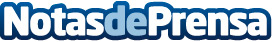 Acompañar y proteger al cliente: las claves de Schmidt para crear brand loversConocer cómo la marca de mobiliario a medida Schmidt, líder en el sector, hace felices a sus clientes y les fideliza brindando la mejor experiencia de marcaDatos de contacto:Masstige Comunicación669136665Nota de prensa publicada en: https://www.notasdeprensa.es/acompanar-y-proteger-al-cliente-las-claves-de_1 Categorias: Franquicias Interiorismo Hogar Mobiliario http://www.notasdeprensa.es